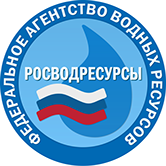 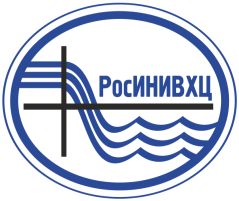 ФЕДЕРАЛЬНОЕ АГЕНТСТВО ВОДНЫХ РЕСУРСОВФЕДЕРАЛЬНОЕ ГОСУДАРСТВЕННОЕ БЮДЖЕТНОЕ УЧРЕЖДЕНИЕ «РОССИЙСКИЙ ИНФОРМАЦИОННО-АНАЛИТИЧЕСКИЙ И НАУЧНО-ИССЛЕДОВАТЕЛЬСКИЙ ВОДОХОЗЯЙСТВЕННЫЙ ЦЕНТР»Информационное письмо № 1Федеральное государственное бюджетное учреждение «Российский информационно-аналитический и научно-исследовательский водохозяйственный центр» Федерального агентства водных ресурсов проводит Всероссийскую научно-практическую  конференцию «Водохранилища Российской Федерации: современные экологические проблемы, состояние, управление»     (7-12 октября 2019 года,  г. Сочи).Цель конференции – обмен опытом в области управления режимами работы водохранилищ и их каскадами, применения современных математических моделей и методов для оптимизации режимов работы водохранилищ, организации мониторинга состояния дна, берегов и водоохранных зон водохранилищ, оценки качества вод и экологического состояния водохранилищ и их реабилитации, оценки рисков проявления опасных природных процессов в береговой зоне водохранилищ.В период работы Конференции будут рассмотрены вопросы по следующим направлениям:- совершенствование методов управления режимами работы водохранилищ;- применение современных информационных технологий, математических моделей  и методов для оптимизации режимов работы водохранилищ в различных гидрологических условиях;- оценка состояния водохранилищ и их влияния на природную среду;- развитие методов проведения мониторинга состояния дна, берегов и водоохранных зон водохранилищ с использованием современных информационных технологий, методов дистанционного зондирования земли (ДЗЗ) и беспилотных летательных аппаратов (БЛА);- опыт управления крупнейшими водохранилищами Российской Федерации и их каскадами;- современные методы оценки качества вод, экологического состояния и реабилитации водохранилищ;- методы оценки рисков и опасности проявления негативных эндогенных и экзогенных процессов в береговой зоне водохранилищ.К участию в конференции приглашаются российские ученые, преподаватели и аспиранты ведущих вузов и научных учреждений в области комплексного использования и охраны водных ресурсов, представители территориальных органов и подведомственных Росводресурсам организаций,  специалисты проектных и производственных организаций,   представители бизнеса.Программа конференции предусматривает пленарное заседание и работу в секциях, проведение тематических дискуссий. По итогам конференции будет выпущен сборник материалов конференции с присвоением ISBN и  регистрацией в РИНЦ.Для формирования программы необходимо до 1 марта 2019 г. сообщить о возможности вашего участия в работе конференции  и направить заявку по прилагаемой форме в ФГБУ РосИНИВХЦ по электронной почте:  uch-sekrwxc.shemet@yandex.ru.Участие в конференции допускается в следующих формах:  очное -  выступление с докладом; заочное - опубликование научной статьи. Организационный взнос с участников конференции не взимается. Адрес оргкомитета конференции: 34400, г. Ростов-на-Дону, ул. Филимоновская, 174. Тел. 8(863)264-46-87.Е-mail: rwec@rwec.ru; fgudon@rostel.ruСайт: www. rwec.ruКонтактные лица:Шемет Светлана Федоровна: тел. 8(8635)22-39-97; +7-918-584-70-69Топилина Клавдия Степановна: тел. 8(8635)22-78-03; +7-903-438-90-98Заявка на участие в работе Всероссийской научно-практической конференции «Водохранилища Российской Федерации: современные экологические проблемы,  состояние, управление»Фамилия, имя, отчествоДата рожденияНазвание организации (полное)Название организации (сокращен.)ДолжностьУченая степеньУчёное званиеАдрес организацииТелефон/факсe-mail организацииДомашний адрес Телефон (домашний, мобильный)e-mailНазвание докладаЯ представляю докладв качестве основного докладчикав качестве содокладчикаУчастие в конференцииочное с докладомзаочное с публикацией в сборнике материалов конференцииСогласие на безвозмездное размещение полнотекстового варианта статьи в сети интернет:Согласие на безвозмездное размещение полнотекстового варианта статьи в сети интернет:Согласие на безвозмездное размещение полнотекстового варианта статьи в сети интернет:Согласие на безвозмездное размещение полнотекстового варианта статьи в сети интернет:Согласие на безвозмездное размещение полнотекстового варианта статьи в сети интернет:Дата заполнения